Applying for Military Educational BenefitsThe Veterans Online Application is available at benefits.va.gov/gibill. 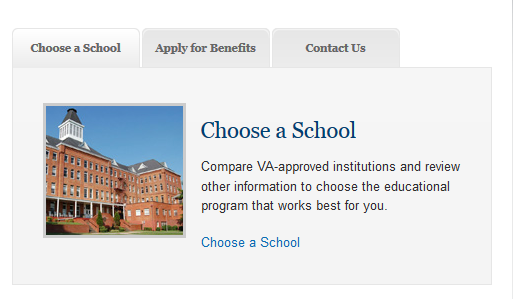 First-Time Applicants:Click on the “Apply for Benefits” tab.Hit “Apply for Benefits” then click the “Apply Online” link. You will be taken to a screen with “Which Form do you Need to Use”. Servicemembers and veterans (Non Voc-Rehab) will click “Apply with Form 22-1990”. Vocational Rehabilitation, spouses and dependents will click “Apply on eBenefits”. 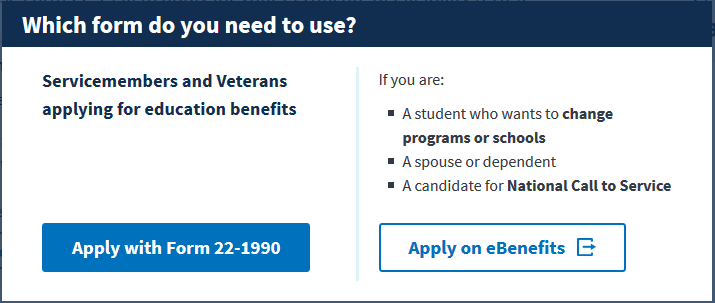 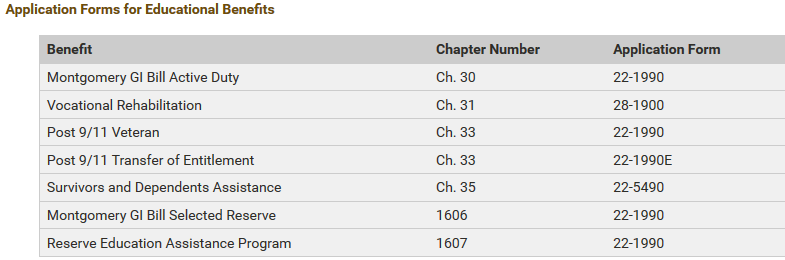 Servicemembers and Veterans Applying for Benefits Only:On the “Apply for Education Benefits” homepage click “Start Form 22-1990”. Fill in the requested information and complete the application. Voc Rehab/Spouse/Dependents Applying for Benefits Only:You will be taken to the VONAPP homepage. Click “I Am A New Vonapp User”. Read through the information and click “Continue” and “No, Create a Vonapp Account”. Be sure to properly fill out all information. When prompted to select which educational benefit and the corresponding form, please refer to the above table.    For Transfer Students or Change of Program of Study Only:Log in as a previous VONAPP user.Select “Change Programs/Place of Training” from the drop-down menu. Be sure you submit the proper address for the campus you plan on attending.  If you are transferring to Wright State, you will need submit a new Certificate of Eligibility to the VMC to reflect Wright State as your new institution. For Chapters 30, 1606, and Post 9/11, use VA Form 22-1995For Chapter 35 benefits, use VA Form 22-5495 